Skills and AbilitiesHonors and AwardsLeadership ActivitiesThe actual interview:Be prompt.Unless the interviewer uses your name, introduce yourself politely.Shake hands firmly, but briefly.Answer questions directly and truthfully.Be courteous, professional and cooperative.Ask questions, and show enthusiasm.Thank the person for his/her time.Questions to expect:Tell me about yourself.Why should I hire you?Why are you interested in this job?What are your greatest strengths? Weaknesses?How has your training/education prepared you for this job?What would your teachers, former employers or references say is your strongest point?Do you understand that you may be subject to a drug test and background check if you are hired?When are you available to work?Questions you could ask:Would you describe a typical work day?Can this job lead to other positions with the company?What skills are most important for this position?If hired, would I report directly to you, or to someone  else?How is this job important to the company or  agency?How would I be trained or introduced to this job?When can I expect to hear from you?May I contact you by phone or e-mail?Follow-up:Write a thank you letter within 24 hours of the interview.Pocket Résumé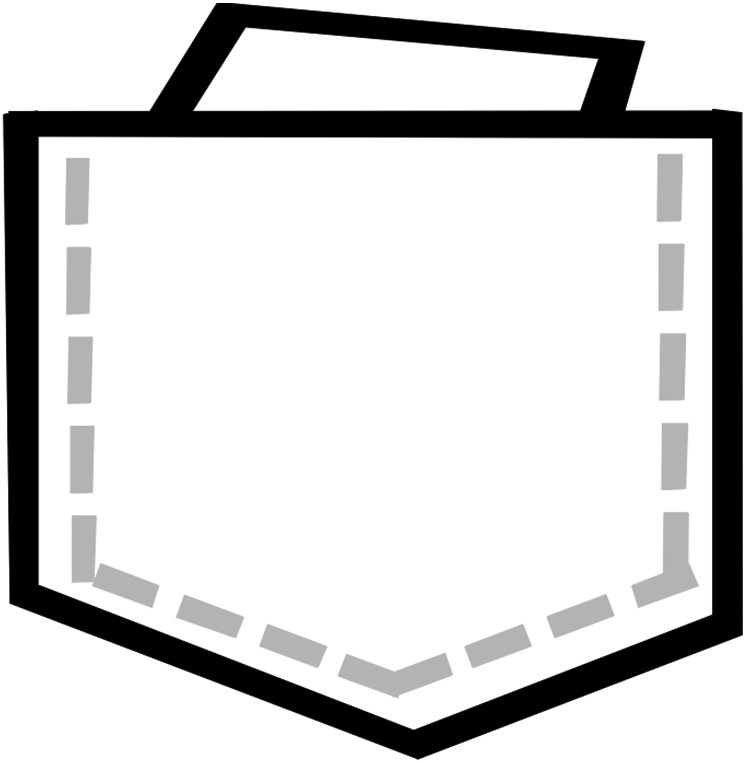 The pocket survival tool for job applications and interviews.Preparing for the job interviewFill in this pocket résumé!Learn something about the company.Have a specific job in mind.Review your qualifications for the job.Be prepared to answer broad questions about yourself.AppearanceNeat and clean grooming.Appropriate clothing.Make-up in good taste.What to take with youThis pocket résumé!Small pad or notebook and a pen or pencil.Samples of your work.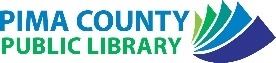 Phone:    520-791-4010www.library.pima.gov                   (Original created by www.sdjobs.org)Skills and AbilitiesHonors and AwardsLeadership ActivitiesThe actual interview:Be prompt.Unless the interviewer uses your name, introduce yourself politely.Shake hands firmly, but briefly.Answer questions directly and truthfully.Be courteous, professional and cooperative.Ask questions, and show enthusiasm.Thank the person for his/her time.Questions to expect:Tell me about yourself.Why should I hire you?Why are you interested in this job?What are your greatest strengths? Weaknesses?How has your training/education prepared you for this job?What would your teachers, former employers or references say is your strongest point?Do you understand that you may be subject to a drug test and background check if you are hired?When are you available to work?Questions you could ask:Would you describe a typical work day?Can this job lead to other positions with the company?What skills are most important for this position?If hired, would I report directly to you, or to someone  else?How is this job important to the company or  agency?How would I be trained or introduced to this job?When can I expect to hear from you?May I contact you by phone or e-mail?Follow-up:Write a thank you letter within 24 hours of the interview.Pocket RésuméThe pocket survival tool for job applications and interviews.Preparing for the job interviewFill in this pocket résumé!Learn something about the company.Have a specific job in mind.Review your qualifications for the job.Be prepared to answer broad questions about yourself.Neat and clean grooming.Appropriate clothing.Make-up in good taste.What to take with youThis pocket résumé!Small pad or notebook and a pen or pencil.Samples of your work.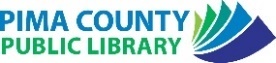 Phone:    520-791-4010www.library.pima.gov         (Original created by www.sdjobs.org)Name: 	Last	First	MIDriver’s License No.:	Social Security No.: 	Note: Personal information, especially yourAddress:	Telephone: 	Street	City	State	Zip	Area CodeEmergency Contact: 	Name	Address	City	State	Zip	TelephoneEDUCATION:EXPERIENCE: (paid work experience, volunteer, related school experience, etc.)REFERENCES: (not  related  to  you)driver’s license and Social Security number, should be kept secure for protection from identify theft. You may not want to record this information on your Pocket Résumé. If you do choose to record it, please make sure you keep your Pocket Résumé secure at all times.Printed on recycled paperDate I last updated my pocket résumé: 	Name: 	Last	First	MIDriver’s License No.:	Social Security No.: 	Note: Personal information, especially yourAddress:	Telephone: 	Street	City	State	Zip	Area CodeEmergency Contact: 	Name	Address	City	State	Zip	TelephoneEDUCATION:EXPERIENCE: (paid work experience, volunteer, related school experience, etc.)REFERENCES: (not  related  to  you)driver’s license and Social Security number, should be kept secure for protection from identify theft. You may not want to record this information on your Pocket Résumé. If you do choose to record it, please make sure you keep your Pocket Résumé secure at all times.Printed on recycled paperDate I last updated my pocket résumé: 	NameRelationship to YouAddressDay Phone NumberNameRelationship to YouAddressDay Phone Number